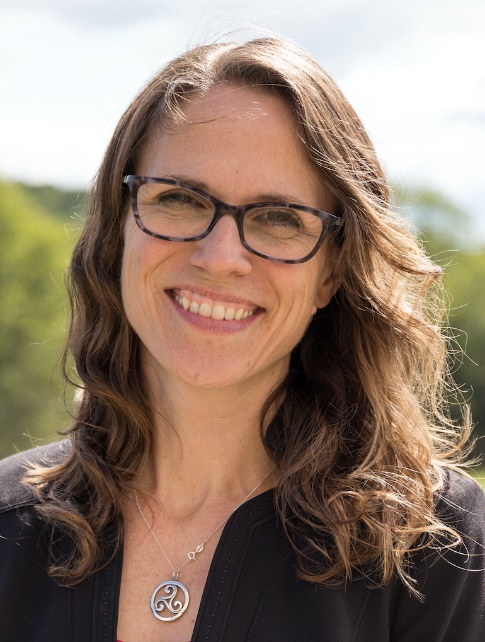 Nuket Curran, PT, DPT, CHC, is a Payment Specialist for the APTA-PA, member of the APTA-PA Payment Committee and currently serves as the SWD Chair for the APTA-PA. She is certified in Healthcare Compliance and owns and operates Therapy Compliance Consulting providing compliance consulting services to practice owners including program compliance program development, assessment and preparation for merger and acquisition. Nuket has worked in compliance departments both as director and compliance officer for over 14 years, for organizations in multiple states. She owned two small outpatient PT practices in the greater Pittsburgh area and in Belfast, Northern Ireland (UK) providing orthopedic Part B services. She serves as an adjunct lecturer at Chatham and Slippery Rock Universities teaching compliance and business topics to students. Nuket completed her undergraduate degree at the University of Pittsburgh and completed her PT degree at the University of Ulster in Northern Ireland, UK. She attended Utica College to complete her transitional Doctorate in Physical Therapy where she also served as a faculty member.